Туроператор по внутреннему туризму «Мобайл-Экспресс»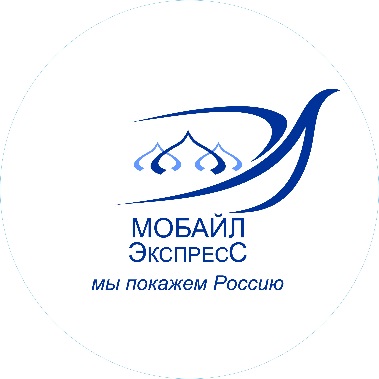 www.tur-mobile.ru                                                                                                                                                                  mobile-travel@yandex.ru                                                                                                                                                                                                                                                                                                                                                                             тел.: 8-495-363-38-178-926-018-61-13«ОСЕТИНСКИЙ  ПИРОГ»Северная Осетия — Владикавказ — ИнгушетияЖ/д или Авиа тур8 дней / 7 ночейсуббота-субботаДаты заезда на 2022 год : 06.08 ; 13.08 ; 20.08 ; 27.08 ; 03.09 ; 10.09 ; 17.09 ; 24.09 Экскурсионный тур по Ингушетии и Северной Осетии! В одном туре вы посетите историко-культурные памятники, современные объекты и природные чудеса Владикавказа, башенные комплексы и древние крепости и горные ущелья Дигории.1 день – суббота 
Встреча в аэропорту г. Беслан с 09:00 до 19:00 или на ж/д вокзале г. Владикавказ с 09:00 до 19:00.
В экскурсионном туре на Северном Кавказе, как в осетинском пироге соединяются разные вкусы, соединились путешествия по двум потрясающим своей красотой республикам – Ингушетии и Северной Осетии. Начало тура — в одном из самых красивых городов Кавказа — Владикавказе. После размещения в гостинице 3*, г. Владикавказ / г. Магас вы сможете самостоятельно осмотреть достопримечательности этого города или спокойно отдохнуть после долгой дороги и перелета.
Ужин в гостинице2 день – воскресенье    СЕВЕРНАЯ ОСЕТИЯ. ВЛАДИКАВКАЗ
Завтрак.
Владикавказ – крепость, выросшая при входе в Дарьяльское ущелье. Крепость, защищавшая дорогу между Россией и Грузией. Благодаря своему удачному месту расположения, крепость быстро росла и развивалась. Потеряв свое стратегическое значение, приобрела статус торгового города. Настоящим украшением Владикавказа являются его парки, набережная реки Терек, прекрасно сохранившиеся памятники культуры и архитектуры. Бывшая русская крепость, основанная в 1784 г. на входе в Дарьяльское ущелье, когда началось строительство Военно-грузинской дороги.
Современный Владикавказ, со всех сторон окруженный кольцом гор, удивляет туристов оригинальностью и гармоничностью архитектурных ансамблей и множеством раритетных памятников! И, разумеется, вы непременно должны познакомиться с самой «вкусной» частью Осетии – ее знаменитыми пирогами с начинками, которые удовлетворят вкус любого гурмана, даже самого придирчивого и искушенного!
Возвращение в гостиницу.
Ужин в гостинице3 день – понедельник    СЕВЕРНАЯ ОСЕТИЯ. НЕКРОПОЛЬ ДАРГАВС. КРЕПОСТЬ ДЗИВГИС. АЛАНСКИЙ МОНАСТЫРЬ.
Завтрак.
Второй или средний «пирог» тройной башни начинен богатствами Северной Осетии-Алании, неисчерпаемой сокровищницы сарматской и аланской культур! В один день вы посетите самый большой некрополь Северной Осетии, город мертвых Даргавс из почти сотни склепов, древнее башенное село Цимити, оборонительную наскальную крепость Дзивгис и современный высокогорный мужской монастырь.
В сегодняшней автобусной экскурсии по Северной Осетии вы попробовали только половинку среднего пирога, вторая его часть – завтра!
Возвращение в гостиницу.
Ужин в гостинице.4 день – вторник    ГОРНАЯ ДИГОРИЯ. НАЦИОНАЛЬНЫЙ ПАРК АЛАНИЯ.
Завтрак.
Ну что, любители природных красот и кавказкой кухни, вам не терпится отведать новой порции радостей «осетинского пирога»? Вперед – в горную Дигорию! Вы сможете приблизиться к Караугому — самому большому леднику Дигорского ущелья и второму по величине на Кавказе, побывать в высокогорных селениях, увидеть множество древних укреплений и святилищ, уникальных башен и осетинских цыртов — надмогильных памятников с орнаментами, изображающими образы усопших.
Второй пирог почти съеден, но только почти! Пара самых лакомых кусочков еще осталась про запас!
Возвращение в гостиницу.
Ужин в гостинице5 день – среда    ИНГУШЕТИЯ. БАШЕННЫЕ КОМПЛЕКСЫ.
Завтрак.
Страна строителей боевых и охранных башен! Ингушетия приглашает вас посетить целые древнейшие башенные города, демонстрируя комплексы Хамхи, Таргим, Эгикал, которые в древности охраняли Великий шелковый путь от Ассинского ущелья до Города солнца – Магаса. Одно из «Семи чудес Света в России» — дуэт башен Вовнушки в сердце Ингушетии, Таргимской котловине. Вовнушки являются символом всей Ингушетии, красоты и величия ингушской башенной архитектуры. В 2008 году Вовнушки стали финалистом конкурса «7 чудес России». Вовнушки — величественный башенный комплекс, построенный на остроконечных вершинах обрывистых скальных утесов и состоящий из двух отдельных неприступных замков, соединявшихся в древности подвесным мостиком. И как приятно, что в автобусной экскурсии можно прогуляться, выпить воды из серебряного родника, вдоволь полюбоваться пейзажами горных долин и снежными вершинами!
Возвращение в гостиницу.
Ужин в гостинице6 день – четверг    СЕВЕРНАЯ ОСЕТИЯ. ЦЕЙСКОЕ УЩЕЛЬЕ
Завтрак.
Этот день ваших приключений на Кавказе дарит вам просторное Цейское ущелье с его шумными речками и блистающими ледниками. Вы полюбуетесь горой Монах и посетите мужское святилище Реком — одно из самых почитаемых в Осетии. Женщинам вход в Реком запрещен, но рядом есть и женские святилища.
Возвращение в гостиницу.
Ужин в гостинице7 день – пятница   ИНГУШЕТИЯ. МАГАС. БАШНЯ СОГЛАСИЯ. МЕМОРИАЛ ПАМЯТИ И СЛАВЫ..
Завтрак.
Башня Согласия — высотное здание, возведённое в 2013 году в центре столицы Республики Ингушетия — городе Магас в стиле увеличенной в четыре раза средневековой ингушской башни. Высота Башни Согласия составляет 100 метров. Это самое высокое здание в Ингушетии и самая высокая смотровая башня на Северном Кавказе. На высоте 85 метров в башне расположена смотровая площадка из сверхстойкого стекла, с которой открывается панорама города Магас и окружающей территории. С древних времён ингушские тейпы строили свои родовые башни. Родовая башня являлась надёжным домом, защитой и олицетворением единства всего рода. Башня Согласия задумывалась как общая для всех ингушских родов, как символ, объединяющий весь ингушский народ. Поднимаемся на башню пешком по плавно идущей по периметру на верх дорожке, по пути знакомимся с картинами местных художников, висящих на стенах.
Мемориал памяти и славы — крупный мемориальный комплекс, посвященный важнейшим памятным датам, трагическим и торжественным событиям в истории Республики Ингушетия — находится недалеко от Назрани. Памятники и композиции комплекса отражают исторические события в непростой жизни ингушского народа и представляют выдающихся личностей, внесших значительный вклад в становление и развитие ингушской государственности. Он также дает представление об основных этапах истории Ингушетии: от вхождения в состав России до сегодняшнего времени.
Возвращение в гостиницу.
Ужин в гостинице8 день – суббота 
Завтрак.
Трансфер в в аэропорт г. Беслан или или на ж/д вокзал г. Владикавказ с 09:00 до 19:00.В стоимость пакета включено:
Трансфер из аэропорт г. Беслан или ж/д вокзал г. Владикавказ и обратно
Проживание в гостиницах в 2-х / 3-х местных номерах со всеми удобствами
Питание — завтраки+ужины
Услуги гида-экскурсовода
Транспортное обслуживание на маршруте
Входные билеты в объекты культуры и отдыха по программе тура
Экологические сборы заповедниковДополнительно оплачивается
Индивидуальный трансфер (по желанию)
Дополнительные экскурсии (вне программы)
Входные билеты в музеи и другие объекты культуры (вне программы)
Билеты до Владикавказа и обратно. Что взять с собой в путешествие
Удобную одежду по сезону
Удобную спортивную туристическую обувь по сезону (не путать с кедами и балетками!)
Плащ-дождевик (лучше не одноразовый) или мембранная куртка
Непромокаемую ветрозащитную куртку и теплую одежду для подъема в горы
Солнцезащитные очки и крем: солнце в горах очень активно
Средство от укусов насекомых
Личную аптечку и средство от укусов насекомых (при необходимости)
Купальники
Просим вас уважать культуру края и не брать с собой излишне декольтированную одежду / короткие шорты. Женщинам рекомендуется взять легкое платье длиной до колен с закрытыми плечами. Мужчинам обходится легкими спортивными штанами.Примечание
Тур подходит для туристов любого уровня физической подготовки.
Не рекомендуется детям до 10 лет; туристам с серьезными заболеваниями сердечно-сосудистой системы.
Туристов в группе: не более 12 человек
Место и время сбора группы: аэропорт г. Беслан, суббота, с 09:00 до 19:00; ж/д вокзал г. Владикавказ, с 09:00 до 19:00
Место и время завершения тура: аэропорт г. Беслан, суббота, трансфер с 9:00 до 19:00; ж/д вокзал г. Владикавказ, суббота, трансфер с 9:00 до 19:00
Порядок проведения экскурсий может быть изменен по усмотрению гида.